March Madness 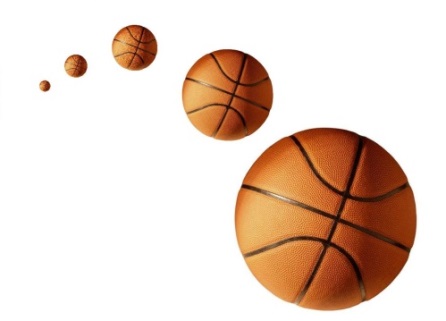 Professional DevelopmentAgendaObjective of March Madness Educator Evaluation PD: To provide participants with implementation tips and strategies to help make the teacher evaluation process meaningful, doable, and focused on increased student learning.  1. Activator-Free Write (5 min)What is this standard and what does it mean to you? 2. Overview of Standard/ Indicators (5-10 min)Cross reference personal views with Proficient Level of performance as written in rubric.3. Working with the Teacher Evaluation Tool (25-30 min)Group work- Read teaching/ evaluation scenario/examine artifactsDiscuss and Evaluate/ score the teacher using the Teacher Evaluation Rubric What additional artifacts could be used as evidence?How can this teacher improve to reach the next level of performance?4. Share out- Elevator Protocol (2 min each group)Explain how you scored your “teacher” on the rubric and your groups ideas to improve their practice.5. Individual Action Plan- best instructional practice (5 min)Using information from group work, create a personal action plan of ideas to implement.  Take the action plan with you as a reminder of your implementation ideas.  5. Closing Activity- Chalk Talk protocol (5 min)Document your individual action plan ideas  Document an idea to share for each indicator (evidence/artifact or teaching practice/strategy)Include your name and school  (ideas will be shared at the district level)March Madness Facilitators’ Schedule (DRAFT)TeachpointMarch 4 at 2:30 and 3:40—Corey PitcherMarch 10 at 2:30 and 3:40 – Jeff SitnikMarch 10 at 3:40 – Jill CarnegliaMarch 17 at 2:30 and 3:40—Jill DartMarch 17 at 3:40 – Kelsey Bergeron	March 23 at 2:30—Jill CarnegliaMarch 23 at 3:40—Kelsey BergeronStandards based Evidence SessionsMarch 4 at 2:30 and 3:40 Jenn Beaudry and Colette Bidus—Standard 1March 10 at 2:30 and 3:40 Colette Bidus and ___________- Standard 2March 17 at 2:30 and 3:40 Amanda Nobbs and _________- Standard 3March 23 at 2:30 and 3:40 Ronie Webster and _________- Standard 4Goals/Data SessionsMarch 3 at 3:40 Kate WattsMarch 9 at 3:40 Kate Watts and Suz KielbasaMarch 19 at 3:40 Jen Beaudry, Colette Bidus, and/or Amanda NobbsMarch 25 at 2:30 Kate Watts, Colette Bidus and/or Ronie WebsterMarch Madness PD-Emerging Questions (as of 4/6/15)How many goals are educators expected to have?With evaluator changes- staff feedback reflects they are not feeling supported. Staff confusion about what year in the cycle they are in due to changes in administration What standard and/or elements do teachers need to provide evidence for?Will all administrators/evaluators be receiving training/information that was given to staff at March madness training?Is there a timeline for which walkthroughs have to be signed?Teachpoint is set for teacher standards and one staff member needed the Guidance Counselor standards uploaded. Hard copy Binder vs. Teachpoint- is there a mandatory form?Is less more within a binder if all indicators are represented once?Indicators or evidence?  What is the focus?How do evaluators feel teachers can show “student effort” in a binder?How many artifacts are considered sufficient?What makes a good artifact?Can an artifact be used more than once?What happens if you finish a 2 year goal in less than 2 years?Has the feedback you have received helped you to plan next steps for improvement?Have you received help from evaluator when you have requested assistance to move forward to improve practice?Do we need to write a reflection after our goal is complete?March Madness Professional DevelopmentObjectives of March Madness Educator Evaluation PD: To provide participants with implementation tips and strategies to help make the teacher evaluation process meaningful, doable, and focused on increased student learning.Activator: Label personal timeline with key components of your student learning goal. Include what you have already accomplished and what remains to be done to reach goal. Place positive, easy-going experiences above the line, and challenging, more difficult experiences below the lineEssential Question: In what ways can meaningful discussions about our evaluative goals support student learning outcomes?Action PlanMarch Madness Calendar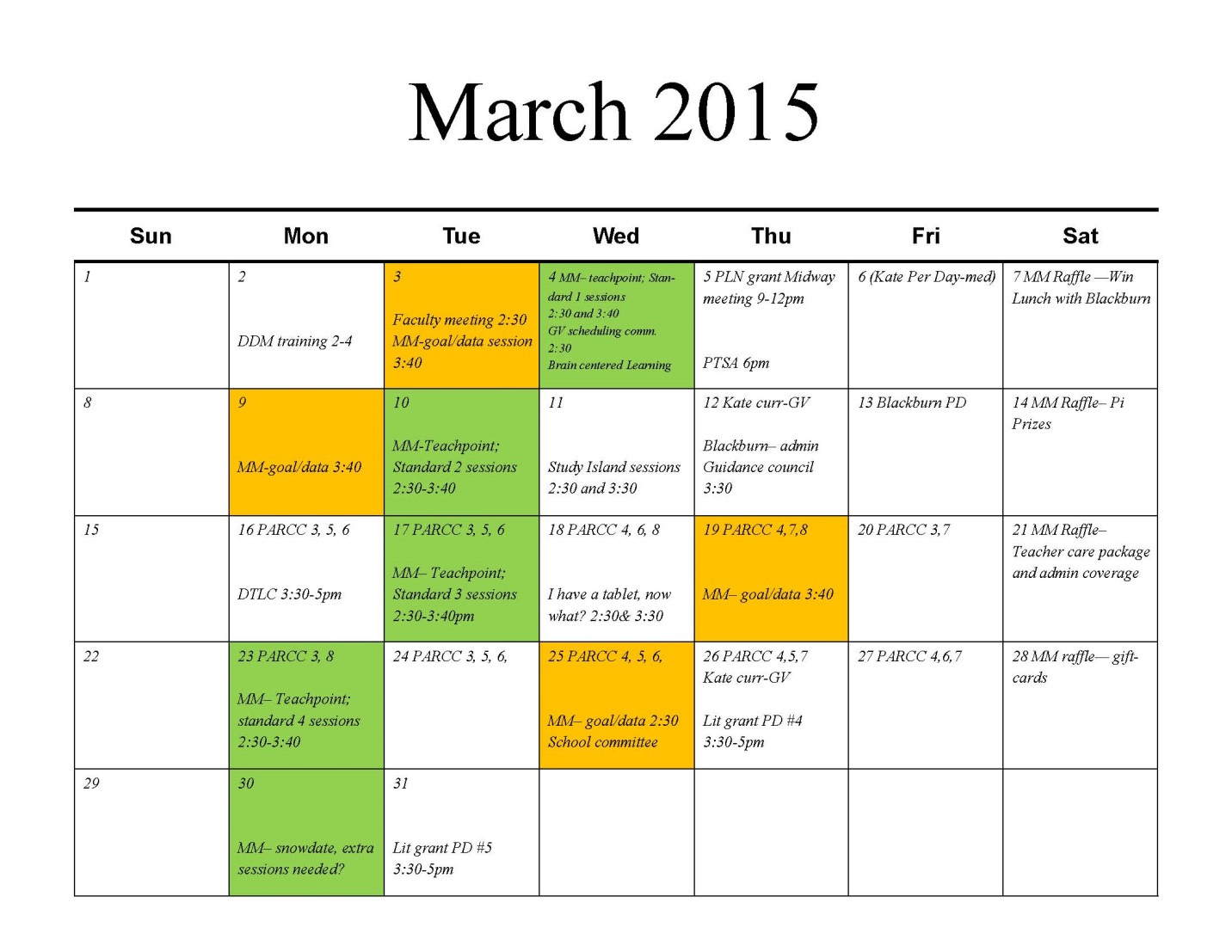 Idea collection:Idea collection:Idea collection:What pieces of evidence (artifacts) do you hear the teacher mention?What pieces of evidence (artifacts) do you hear the evaluator mention?What questions do you hear the evaluator ask to prompt teacher reflection?Questions for Discussion:How does the teacher use evidence to show his support all students in his class?How does the teacher show meaningful self-reflection to improve his practice?What ideas/insights could you draw from the video to utilize in your own evaluation experience?What aspects of the video do you question or disagree with? What aspects do you value?Questions for Discussion:How does the teacher use evidence to show his support all students in his class?How does the teacher show meaningful self-reflection to improve his practice?What ideas/insights could you draw from the video to utilize in your own evaluation experience?What aspects of the video do you question or disagree with? What aspects do you value?Questions for Discussion:How does the teacher use evidence to show his support all students in his class?How does the teacher show meaningful self-reflection to improve his practice?What ideas/insights could you draw from the video to utilize in your own evaluation experience?What aspects of the video do you question or disagree with? What aspects do you value?What will be done?Why is it important?TimelineBy When?Resources:What do I have available? What do I need?Potential Barriers/Challenges?Where might resistance come from? How can I overcome it?Communications Plan:With whom do I need to communicate?How often?